Snacks as a Self-Regulating ToolHave you ever craved certain foods or a warm drink when writing your report cards?  Or chewed gum while trying to focus?  Have you ever chewed on your pen caps while concentrating or bit your fingernails when nervous?  We all have oral sensory habits to some extent.    Snacking is generally used for its nutritional benefits but it can also be a very powerful self-regulating tool.Allowing children to eat throughout the day or encouraging them to eat a snack during specific tasks (i.e. listening to instructions, completing independent seatwork) can be of great benefit. It allows some discrete movementsIt is a calming repetitive movementIt provides deep pressure to the jaw which is organizing, grounding and calmingThe movements of the jaw  can muffle surrounding noisesThe different tastes and chewiness levels can also be alerting or calmingIt overall (movement + deep pressure + taste) helps to maintain focusIt overall (movement + deep pressure + taste) helps to self-regulate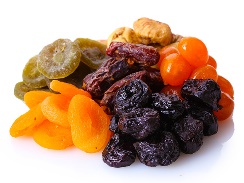 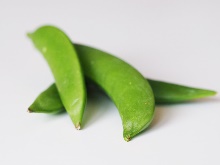 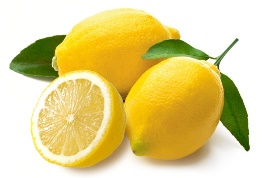 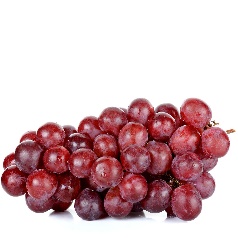 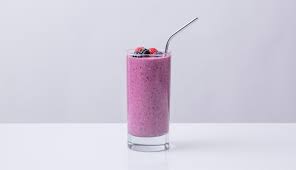 